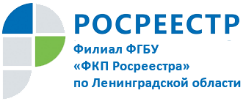 Государственные услуги в каждый домВ настоящее время получение государственных услуг набирает обороты. Для государственного кадастрового учета и регистрации объектов недвижимости граждане могут обратиться в многофункциональные центры, офисы Кадастровой палаты, а также направить документы по почте или воспользоваться порталом услуг Росреестра.Также Кадастровая палата по Ленинградской области предлагает гражданам услугу по выездному обслуживанию и курьерской доставке заявителям. По итогам оказания курьерской доставки документов выписку из Единого государственного реестра недвижимости можно получить за 1 день!Благодаря услуге, подать и получить документы на государственный кадастровый учет и государственную регистрацию прав на недвижимое имущество можно у себя дома или в офисе.Обращаем внимание, что для ветеранов Великой Отечественной войны и лиц с ограниченными возможностями (инвалидов I и II группы) услуга предоставляется на безвозмездной основе.Получить подробную информацию о порядке получения услуги можно по телефону: 8 (812) 630-40-41 (доб. 4747), либо направив вопрос на адрес электронной почты:  mo1@47.kadastr.ru Кристина Чигоева, Специалист по связямс общественностью+7(812) 630-40-41, доб. 2028E-mail: press@47.kadastr.ru https://www.kadastr.ru/ Вконтакте: https://vk.com/47rosreestr Twitter: https://twitter.com/fkprf47Facebook: https://www.facebook.com/fkprr47/Instagram: kadastr_47 